Supplementary MaterialSupplementary figure 1: Funnel plot of studies reporting outcome measures with BP method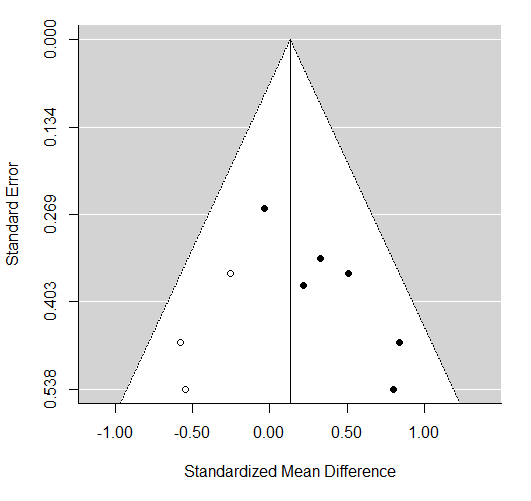 Supplementary figure 2: Forest plot of studies which used [11C]-PK11195 ligand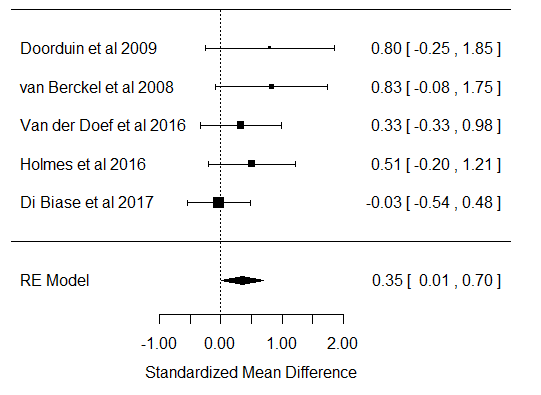 Supplementary figure 3: Funnel plot of studies reporting outcome measures with VT method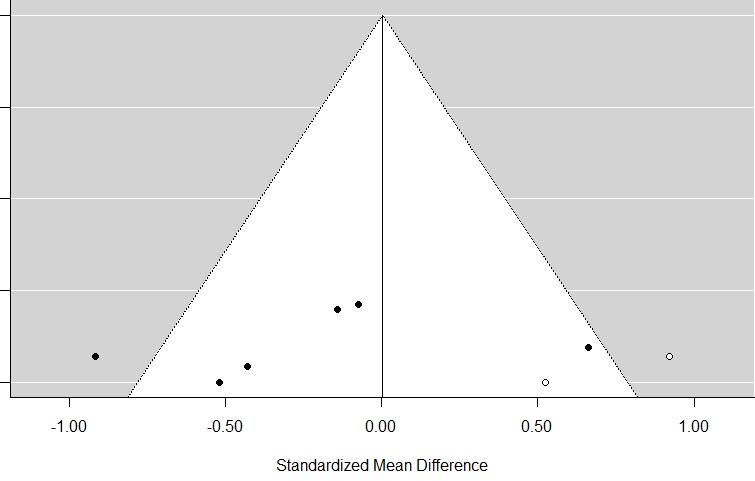 Supplementary figure 4: Forest plot of studies reporting outcome measures with the VT method in mixed affinity binders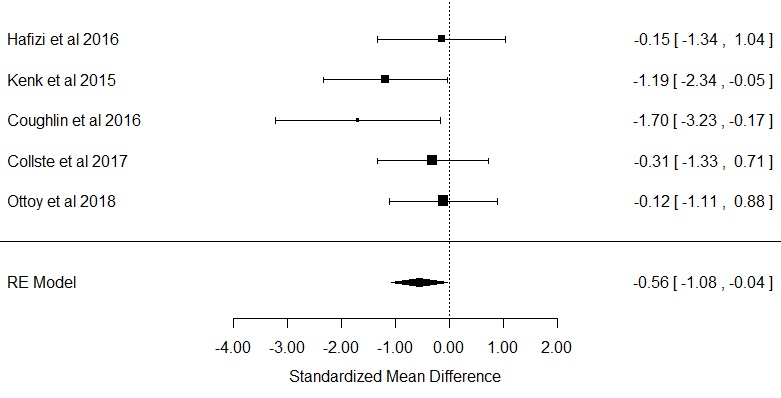 Supplementary figure 5: Forest plot of studies reporting outcome measures with the VT method in high affinity binders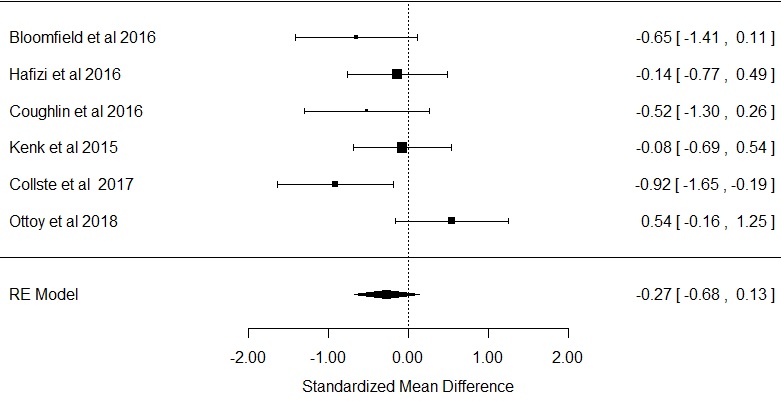 